《长方形和正方形的面积》1、从25个边长1厘米的正方形中选几个拼成如下的长方形，它们的面积各是多少平方厘米？（填一填）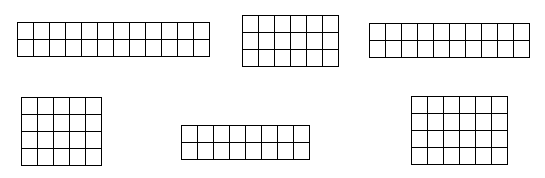 2、下面的长方形是由多少边长1厘米的正方形拼成的。  （1）                       每行摆了（    ）个，摆了（    ）行，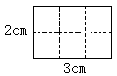                               它的面积是（     ）平方厘米  （2）                          每行摆了（     ）个，摆了（    ）行，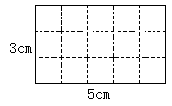                                它的面积是（      ）平方厘米。3、计算下面图形的面积。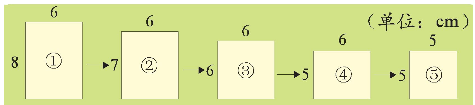 4、计算下面图形的面积。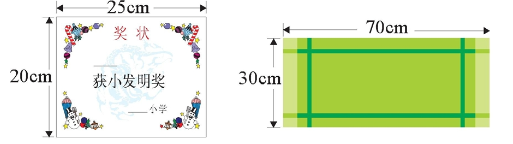 5、一块正方形草坪的周长是24米，这块草坪的面积是多少平方米？6、长方形 的面积是18平方厘米，宽是3厘米，长是多少厘米？7、下图是用6个相同的小长方形拼成的，一个小长方形的面积是多少平方分米？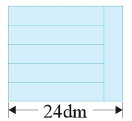 8、测量几个物体表面是长方形的长和宽，分别计算出它们的面积，并填表。附参考答案1、填表。12，2，24； 6，3，18； 10，2，20；  5，4，20；  8，2，16；         6，4，24；2、（1）3个，2行，6平方厘米；（2）5个，3行，15平方厘米3、①8×6=48（平方厘米），②6×7=42（平方厘米）③6×6=36（平方厘米）   ④6×5=30（平方厘米） ⑤5×5=25（平方厘米）4、求面积。25×20=500（平方厘米）  70×30=2100（平方厘米）5、24÷4=6（米）  6×6=36（平方米）   答：这块草坪的面积是36平方米。6、18÷3=6（厘米）    答：长是6厘米。7、24×24÷6=96（平方厘米）       答：一个小长方形的面积是96平方厘米。8、略长（cm）12宽（cm）2面积（cm2）物体名称长宽面积